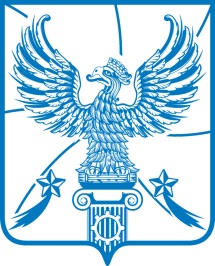 АДМИНИСТРАЦИЯМУНИЦИПАЛЬНОГО ОБРАЗОВАНИЯГОРОДСКОЙ ОКРУГ ЛЮБЕРЦЫ
МОСКОВСКОЙ ОБЛАСТИОктябрьский пр-т, д. 190, г. Люберцы, Московская обл., 140000
Тел.: (495) 554-60-83, факс: (495) 503-15-22, e-mail: sk@lubreg.ru, www.lubreg.ru
 ОКПО04034252 ОГРН 1025003213179 ИНН/КПП 5027036758/502701001________________________________________________________________Протокол о признании победителя аукциона № 7620 уклонившимся от заключения договора15.08.2018Аукцион в электронной форме проведен в соответствии с Порядком проведения открытого аукциона в электронной форме на право заключения договора на установку и эксплуатацию рекламных конструкций, размещаемых на земельных участках, зданиях или ином недвижимом имуществе, находящемся в собственности городского округа Люберцы Московской области, а также земельных участках, государственная собственность на которые не разграничена, находящихся на территории городского округа Люберцы Московской области, утвержденным постановлением администрации муниципального образования городской округ Люберцы Московской области от 27.02.2018 № 588-ПА.1. По результатам проведенного аукциона (Протокол о результатах аукциона от 25.07.2018 № 7620) принято решение заключить договор со следующим участником аукциона:2. В соответствии с требованиями п. 15.2, 15.3 Порядка, условиями аукционной документации договор с победителем должен быть заключен не ранее чем через 10 и не позднее чем через 20 дней с даты опубликования протокола. В соответствии с п. 15.6 Порядка Победитель Электронного аукциона вправе отказаться от заключения Договора, направив соответствующее письменное уведомление Организатору Электронного аукциона до даты истечения срока, указанного в пункте 15.2. Порядка. АО «ЮНИОН» 15.08.2018 Организатору Электронного аукциона направлено уведомление об отказе в заключении договора (исх. №7 от 14.08.2018). 3. В соответствии с п. 15.6, 15.7 Порядка признать уклонившимся от заключения договора участника:Победителю Электронного аукциона, уклонившемуся от заключения Договора, задаток не возвращается.4. Настоящий протокол подлежит размещению: на электронной площадке www.rts-tender.ru, официальном сайте торгов Российской Федерации  www.torgi.gov.ru, официальном сайте Администрации городского округа Люберцы Московской области.Зам. председателя аукционной комиссии			   	    М.А. ТалыповаНомер лотаВходящий номер заявки на лотУчастникНаименование участникаМестонахождениеИтоговая цена № 95926/8487Участник №4АО «ЮНИОН»111141, РФ, 
г. Москва, ул. Плеханова, ДОМ 17, ЭТАЖ 7, КОМН.  № 7087 056 000Номер лотаУчастникНаименование участникаДата направления проекта договора участникуИтоговая цена № 9Участник №4АО «ЮНИОН»30.07.20187 056 000